До 1 июля 2021 года получателям пенсии и других социальных выплат необходимо перейти на карты национальной платежной системы «Мир»Данное требование не касается тех граждан, которые получают пенсию и другие социальные выплаты на счет по вкладу (сберкнижку), номинальный счет или через почтовое отделение по месту жительства, а также получателей российской пенсий, постоянно проживающих за пределами РФ. Для них ничего не изменится, пенсии и социальные выплаты будут доставляться по той же схеме, что и раньше. Гражданам, получающим пенсии, ежемесячные выплаты из средств материнского капитала и иные социальные выплаты по линии ПФР на счета банковских карт других платежных систем (MasterCard, Visa и др.) необходимо до 1 июля 2021 года перейти на карты «Мир».Напомним, что в декабре 2020 года Банк России принял решение продлить срок перехода на карты национальной платежной системы. До 1 июля 2021 года получателям выплат, использующим карты иных платежных систем, следует заменить их на «Мир» и, при смене реквизитов счета, предоставить актуальные данные в Пенсионный фонд.Чтобы подать заявление о смене реквизитов счета для получения пенсии электронно, необходимо войти в Личный кабинет на сайте ПФР (es.pfrf.ru), используя логин и пароль портала Госуслуг. Для перевода выплаты пенсии на карту «Мир» в разделе «Пенсии» нужно выбрать пункт «о доставке пенсии», указав способом доставки доставку через кредитное учреждение. Ввести данные нового расчетного счета, указанные в уведомлении, выданном в банке при открытии счета, или из мобильного или веб-приложения банка, и отправить заявление в Управление ПФР, производящее выплату. Также для изменения способа доставки или данных о счете в банке получателю пенсии можно обратиться в МФЦ или в ПФР лично, подав заявление на выбор способа доставки пенсии или изменение счета (прием ведется только по предварительной записи).Получателям ежемесячной денежной выплаты из средств материнского (семейного) капитала при переходе на карту «Мир» необходимо подать заявление в свободной форме с указанием нового расчетного счета. Сделать это можно в клиентской службе Пенсионного фонда или отправить такое заявление почтой в ближайший территориальный орган ПФР.   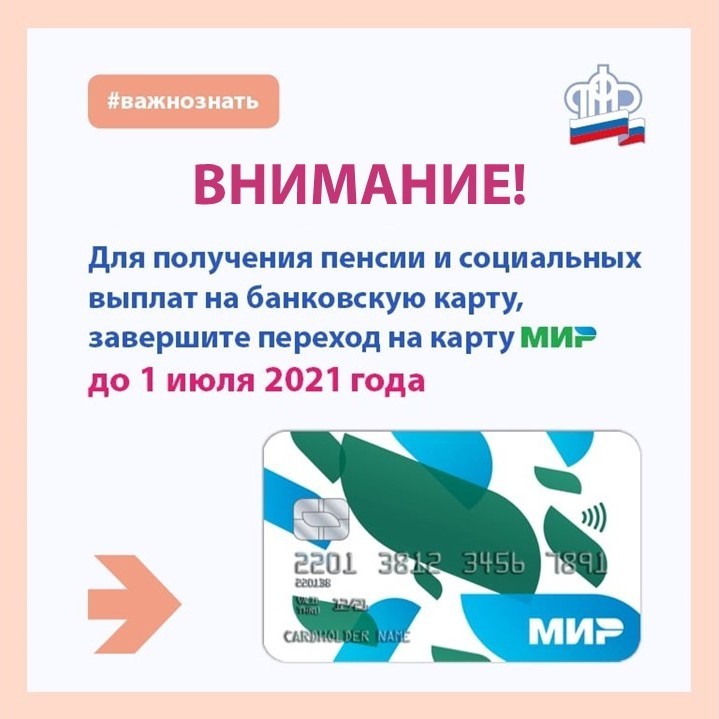 